Notice to Members – new anti Smoking Legislation.Members attention is drawn to the emergence of new anti smoking legislation in various States which applies to smoking at organized outdoor sporting events – which includes flyball competitions and demonstrations. Whilst the Legislation is at State level and varies between States it has a common theme of banning or restricting smoking. The new Legislation in NSW for example involves a total ban of smoking at any organized outdoor sporting event in NSW, including in all spectator areas. A fine of up to $550 per individual can apply to anyone found smoking at an organized outdoor sporting events. This new NSW Legislation will be enforced by appointed officials of the NSW Department of Health and authorised Council Rangers. The AFA draws members attention to the various State Legislations – details of the situation in your State can be found at the following Web Link -   http://www.tobaccoinaustralia.org.auCompetition organisers are encouraged to announce the situation regarding the relevant Legislation in their State at the start of any AFA sanctioned event. Organisers do not have a responsibility to enforce the anti smoking Legislation nor are they required to display signage - but they should attempt to make members and public spectators aware of Legislative requirements.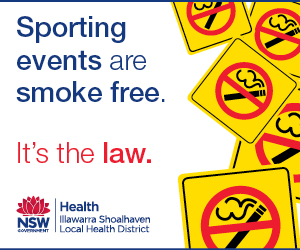 